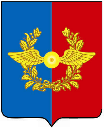 Российская ФедерацияИркутская областьУсольское районное муниципальное образованиеА Д М И Н И С Т Р А Ц И Я Городского поселенияСреднинского муниципального образованияП О С Т А Н О В Л Е Н И ЕОт 23.03.2021 г.                             п. Средний                                       №	17О расходовании средств резервного фонда бюджета городского поселения Среднинского муниципального образования за 2020 год.Руководствуясь ст. 81 Бюджетного кодекса Российской Федерации, ст. 10 решения Думы городского поселения Среднинского муниципального образования от 29.01.2020 г. №101 «Об утверждении Положения о бюджетном процессе в городском поселении Среднинского муниципального образования», постановлением администрации городского поселения Среднинского муниципального образования от 29.10.2013 г. № 73 «Об утверждении положения о порядке расходования средств резервного фонда городского поселения Среднинского муниципального образования для предупреждения и ликвидации чрезвычайных ситуаций» (в ред. от 26.06.2020 г. №38), ст.ст. 47, 61 Устава городского поселения Среднинского муниципального образования, администрация городского поселения Среднинского муниципального образованияП О С Т А Н О В Л Я Е Т:Утвердить отчет о расходовании резервного фонда бюджета городского поселения Среднинского муниципального образования за 2020 год (приложение №1).2. Опубликовать настоящее постановление в газете «Информационный бюллетень Среднинского муниципального образования» и разместить в сетевом издании «Официальный сайт городского поселения Среднинского муниципального образования» в информационно-телекоммуникационной сети Интернет (http: srednyadm.ru).3. Настоящее постановление вступает в силу со дня его официального опубликования.Исполняющая обязанности главы городского поселения Среднинского муниципального образования                                                        Т.Е. Сагитова Приложение №1   к постановлению администрациигородского поселенияСреднинского муниципального № 17 от 23.03.2021 г.В соответствии ст. 61 Устава городского поселения Среднинского муниципального образования, в бюджете городского поселения Среднинского муниципального образования на 2020 год по статье 901 0111 702 020 0290 870  «Резервные средства» заложено 200 тыс. руб. (двести тысяч рублей). Средства резервного фонда в 2020 году не расходовались.Главный инспектор по планированию и формированию бюджета                                                           И.И. Платонова